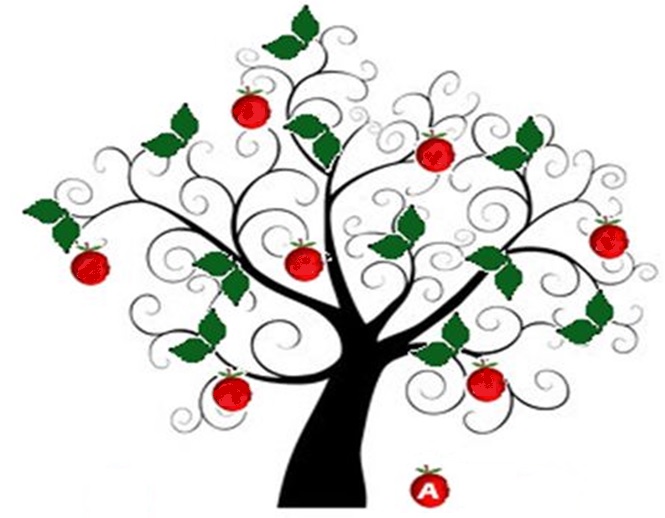 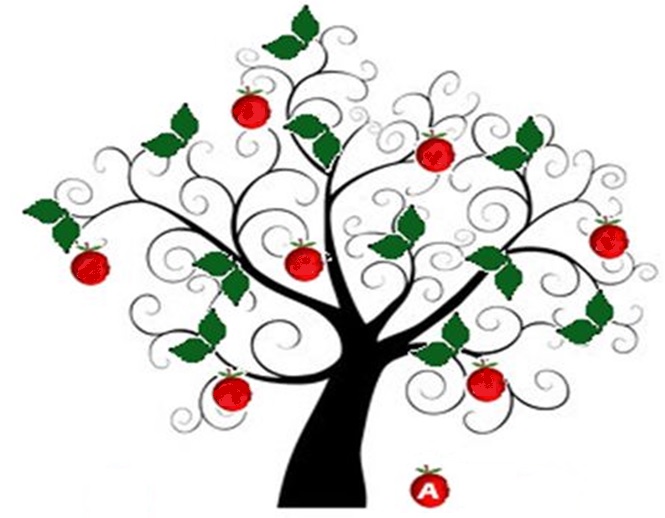 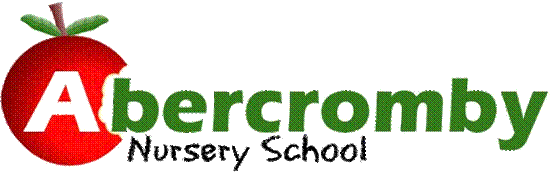 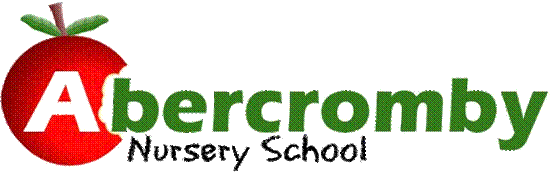 Parent Contract for Additional Hours at Abercromby Nursery School At Abercromby Nursery School we offer a quality pre-school education delivered by experienced, well qualified teaching  professionals and a highly trained staff team.  We encourage children to become enthusiastic, independent learners by providing an exciting curriculum to make each child ‘school ready’. You are entitled to 15 hours funded education for your 3 and 4 year olds.  The Contract outlines our charging structure when taking additional hours. Should you require additional hours the following applies:- Fees:Any additional hours must be paid for monthly (at the start of the month). Fees are set at £5.00 per hour for any additional hours.   Wednesday – additional 3 hours - excluding lunch (morning or afternoon) = £15.00 per week. Or Additional 15 hours per week  - excluding lunches (8.45 – 3.00 Monday – Friday) =  £75.00 per week. The cost of dinners is £1.80 per day.  IIlness/Absence: In order to retain your child’s place in the Nursery, absence including illness non-school holidays will be charged at full price. Arrears: Failure to pay, or if fees for more than one week are accumulated, then we will have no option but to defer the place until payment is made. Notice of Leaving: Parents are required to give one month’s notice in writing. Review:  We will review our pricing policy regularly and parents will be notified of any changes that occur. All payments are recorded on our system and you are very welcome to speak to the Admin Office about the Policy. I have read and understand the Contract and agree to pay Nursery Fees as stated within the Contract. Signed ………………………………………………………….. Date: ………………………………………………………………